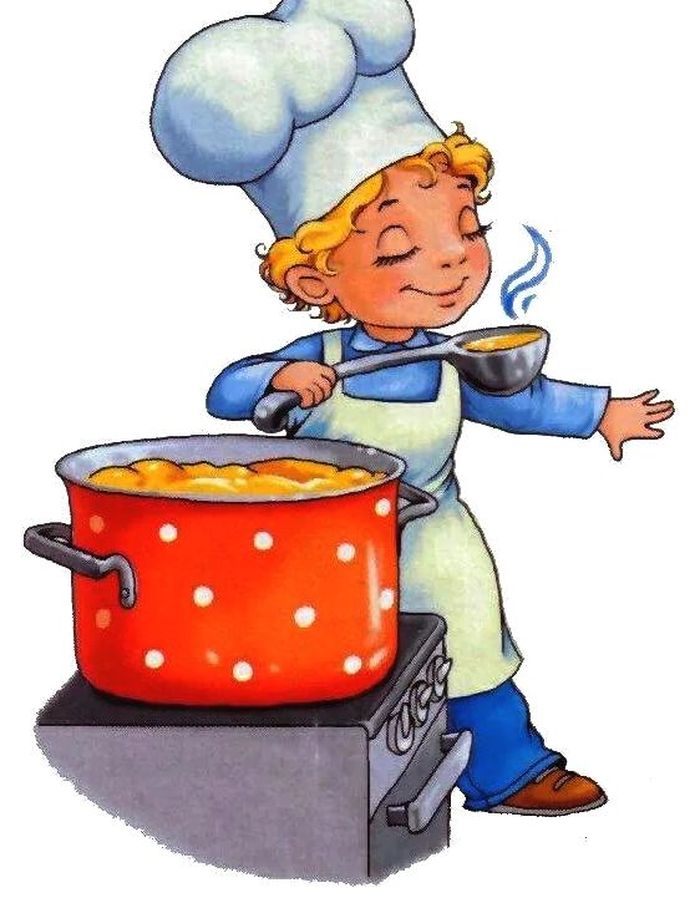 Меню 26 апреля  2022г28выход  фактическийкалорийностьСтоимость блюдаЗАВТРАКЩи со свежей капустой , сметаной250гр10321,77Хлеб45гр401,35Чай с сахаром200гр281,44Обед:Сосиски отварные100гр25741,36Макаронные отварные200гр3007,14Огурчик соленый нарезка100гр118,82Хлеб60гр901,35Кисель200гр81,4483789,56